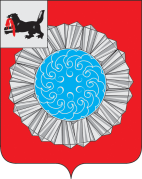 АДМИНИСТРАЦИЯ МУНИЦИПАЛЬНОГО ОБРАЗОВАНИЯ СЛЮДЯНСКИЙ РАЙОНП О С Т А Н О В Л Е Н И Ег. Слюдянкаот 19.04.2019г.  № 287О внесении изменений в постановлениеадминистрации муниципального образованияСлюдянский район от 08.06.2017 г. № 310 «Об  утверждении административного регламента предоставления муниципальной услуги «Перевод земельных участков,  находящихся в муниципальной собственности муниципальногообразования Слюдянский район, или частной собственности (за исключением земель сельскохозяйственного назначения) из одной категории в другую»На основании экспертного заключения ИОГКУ «Институт законодательства и правовой информации имени М.М. Сперанского» № 773 от 29 марта 2019 года на муниципальный нормативный правовой акт, руководствуясь статьями  38, 47 Устава муниципального образования Слюдянский район (новая редакция), зарегистрированного постановлением Губернатора Иркутской области от 30 июня 2005 года № 303-П, ПОСТАНОВЛЯЮ:1. Внести в постановление администрации муниципального образования Слюдянский район от 08.06.2017 г. № 310 «Об утверждении административного регламента предоставления муниципальной услуги «Перевод земельных участков, находящихся в муниципальной собственности муниципального образования Слюдянский район, или частной собственности (за исключением земель сельскохозяйственного назначения) из одной категории в другую» следующие изменения:1.1.	Предложение второе абзаца четвертого пункта 11  административного регламента исключить.1.2. По тексту административного регламента заменить слово «заявление» на слово «ходатайство» в соответствующем падеже.1.3. Пункт 19 административного регламента изложить в следующей редакции:«19. В предоставлении муниципальной услуги участвуют:1) Федеральная служба государственной регистрации, кадастра и картографии, ее территориальный орган или территориальный отдел территориального органа Федеральной службы государственной регистрации, кадастра и картографии;2) Федеральная налоговая служба или ее территориальные органы;3) Федеральная служба по надзору в сфере природопользования, в случае если проводилась государственная экологическая экспертиза проектной документации федерального уровня;4) министерство природных ресурсов и экологии Иркутской области, в случае если проводилась государственная экологическая экспертиза проектной документации регионального уровня;5) служба по охране объектов культурного наследия Иркутской области.».1.4. Пункт 31 административного регламента изложить в следующей редакции:«31. К ходатайству заявитель или его представитель прилагает следующие документы:1) копии документов, удостоверяющих личность заявителя, – в случае, если заявителем является физическое лицо;2) согласие правообладателя земельного участка на перевод земельного участка из состава земель одной категории в другую, за исключением случая, если правообладателем земельного участка является лицо, с которым заключено соглашение об установлении сервитута в отношении такого земельного участка;3) доверенность или иной документ, удостоверяющий полномочия представителя заявителя, – в случае подачи документов представителем заявителя.».1.5. Дополнить административный регламент пунктом 31(1) в следующей редакции:«31(1). Для получения документа, указанного в подпункте 2 пункта 31 настоящего административного регламента, заявитель или его представитель обращается к правообладателю земельного участка (собственнику и лицам, владеющим и пользующимся земельными участками на ином вещном праве).Для получения документа, указанного в подпункте 3 пункта 31 настоящего административного регламента, заявитель лично обращается к нотариусу или должностному лицу, уполномоченному совершать нотариальные действия.».1.6. Дополнить административный регламент пунктом 33(1) в следующей редакции:«33(1). Заявитель или его представитель представляет (направляет) ходатайство и документы, указанные в пункте 31 настоящего административного регламента, одним из следующих способов:1) путем личного обращения;2) через организации почтовой связи. В этом случае документы представляются в копиях, заверенных нотариусом или должностным лицом, уполномоченным в соответствии с законодательством на совершение нотариальных действий;3) путем направления на официальный адрес электронной почты: Slradm@irk.ru;4) через МФЦ.В случае обращения в МФЦ одновременно с комплексным запросом заявитель или его представитель подает сведения, документы и (или) информацию, предусмотренные нормативными правовыми актами, регулирующими отношения, возникающие в связи с предоставлением указанных в комплексном запросе государственных и (или) муниципальных услуг, за исключением документов, на которые распространяется требование пункта 2 части 1 статьи 7 Федерального закона от 27 июля 2010 года № 210-ФЗ «Об организации предоставления государственных и муниципальных услуг», а также сведений, документов и (или) информации, которые у заявителя или его представителя отсутствуют и должны быть получены по результатам предоставления заявителю или его представителю иных указанных в комплексном запросе государственных и (или) муниципальных услуг. Сведения, документы и (или) информацию, необходимые для предоставления государственных и (или) муниципальных услуг, указанных в комплексном запросе, и получаемые в организациях, указанных в части 2 статьи 1 Федерального закона от 27 июля 2010 года № 210-ФЗ «Об организации предоставления государственных и муниципальных услуг», в результате оказания услуг, которые являются необходимыми и обязательными для предоставления государственных и муниципальных услуг, заявитель или его представитель подает в МФЦ одновременно с комплексным запросом самостоятельно.».1.7. Пункт 34 административного регламента изложить в следующей редакции:«34. К документам, необходимым для предоставления муниципальной услуги, которые находятся в распоряжении государственных органов, органов местного самоуправления и иных органов, участвующих в предоставлении государственных или муниципальных услуг, и которые заявитель или его представитель вправе представить, относятся:1) выписка из Единого государственного реестра индивидуальных предпринимателей (для заявителей, являющихся индивидуальными предпринимателями) или выписка из Единого государственного реестра юридических лиц (для заявителей, являющихся юридическими лицами);2) выписка из Единого государственного реестра недвижимости на земельный участок, перевод которого из состава земель одной категории в другую предполагается осуществить;3) заключение государственной экологической экспертизы проектной документации в случае, если ее проведение предусмотрено федеральными законами;4) сведения о территориях объектов культурного наследия, а также относящихся к ним охранных зонах, зонах регулирования застройки и хозяйственной деятельности, зонах охраняемого природного ландшафта, полностью или частично находящихся в границах земельного участка, перевод которого из состава земель одной категории в другую предполагается осуществить.».1.8. Дополнить административный регламент пунктами 34(1), 34(2) в следующей редакции:«34(1). Для получения документов, указанных в подпункте 1 пункта 34 настоящего административного регламента, заявитель или его представитель вправе обратиться в Федеральную налоговую службу или ее территориальные органы с запросом в виде бумажного документа путем направления по почте, представления непосредственно в орган, либо через МФЦ; в электронной форме с использованием интернет-технологий, включая Единый портал государственных и муниципальных услуг (функций).Для получения документа, указанного в подпункте 2 пункта 34 настоящего административного регламента, заявитель или его представитель вправе обратиться в Федеральную службу государственной регистрации, кадастра и картографии, ее территориальный орган или территориальный отдел территориального органа Федеральной службы государственной регистрации, кадастра и картографии с запросом в виде бумажного документа путем направления по почте, представления непосредственно в орган, либо через МФЦ; в электронной форме путем заполнения формы запроса, размещенной на официальном сайте Федеральной службы государственной регистрации, кадастра и картографии в сети «Интернет» или Едином портале государственных услуг и муниципальных услуг (функций) или посредством отправки XML-документа с использованием веб-сервисов.Для получения документа, указанного в подпункте 3 пункта 34 настоящего административного регламента, заявитель или его представитель вправе обратиться с запросом в виде бумажного документа путем направления по почте, представления непосредственно в Федеральную службу по надзору в сфере природопользования (если проводилась государственная экологическая экспертиза проектной документации федерального уровня) или в министерство природных ресурсов и экологии Иркутской области (если проводилась государственная экологическая экспертиза проектной документации регионального уровня).Для получения документа, указанного в подпункте 4 пункта 34 настоящего административного регламента, заявитель или его представитель вправе обратиться с запросом в виде бумажного документа путем направления по почте, представления непосредственно в службу по охране объектов культурного наследия Иркутской области.34(2). Заявитель или его представитель вправе представить в уполномоченный орган документы, указанные в пункте 34 настоящего административного регламента, способами, установленными в пункте 33(1) настоящего административного регламента.».1.9. Пункт 49 административного регламента изложить в следующей редакции:«49. Уполномоченный орган обеспечивает инвалидам (включая инвалидов, использующих кресла-коляски и собак-проводников):1) сопровождение инвалидов, имеющих стойкие расстройства функции зрения и самостоятельного передвижения, и оказание им помощи в здании уполномоченного органа;2) допуск в здание уполномоченного органа собаки-проводника при наличии документа, подтверждающего ее специальное обучение и выдаваемого по форме и в порядке, которые определяются федеральным органом исполнительной власти, осуществляющим функции по выработке и реализации государственной политики и нормативно-правовому регулированию в сфере социальной защиты населения;3) оказание должностными лицами уполномоченного органа помощи инвалидам в преодолении барьеров, мешающих получению ими услуг наравне с другими лицами.В случаях, если здание невозможно полностью приспособить с учетом потребностей инвалидов, уполномоченный орган до его реконструкции или капитального ремонта принимает согласованные с одним из общественных объединений инвалидов, осуществляющих свою деятельность на территории муниципального образования Слюдянский район, меры для обеспечения доступа инвалидов к месту предоставления муниципальной услуги.».1.10. Подпункт 4 пункта 69,  главу 21(1) административного регламента исключить.1.11. Пункт 67 административного регламента изложить в следующей редакции:«67. Предоставление муниципальной услуги включает в себя следующие административные процедуры:1) прием, регистрация ходатайства и документов, подлежащих представлению заявителем;2) формирование и направление межведомственных запросов в органы, участвующие в предоставлении муниципальной услуги;3) принятие решения о переводе или об отказе в переводе земельного участка из одной категории в другую;4) направление (выдача) заявителю результатов предоставления муниципальной услуги.».1.12. Пункт 80 административного регламента изложить в следующей редакции:«80. По результатам проведенной проверки и экспертизы представленных документов, а также в зависимости от принятого решения, должностное лицо уполномоченного органа в течение 20 календарных дней со дня принятия решения, предусмотренного пунктом 77 административного регламента,  подготавливает один из следующих документов: 1) письмо администрации муниципального образования Слюдянский район об отказе в переводе земельных участков из одной категории в другую;2) постановление администрации муниципального образования Слюдянский район о переводе земельных участков из одной категории в другую.».1.13. Пункт 97 административного регламента изложить в следующей редакции:«97. С целью обжалования решений и действий (бездействия) уполномоченного органа, а также должностных лиц уполномоченного органа, заявитель вправе обратиться в уполномоченный орган с жалобой на решения и действия (бездействие) уполномоченного органа, а также должностных лиц уполномоченного органа (далее - жалоба)».1.14. Изложить Приложение № 2 к административному регламенту в новой редакции (прилагается).2. Опубликовать настоящее постановление в специальном выпуске газеты «Славное море», а также разместить на официальном сайте администрации муниципального образования Слюдянский район в информационно-телекоммуникационной сети «Интернет»: www.sludyanka.ru, в разделе «Администрация муниципального района/МКУ «Комитет по управлению муниципальным имуществом и земельным отношениям муниципального образования Слюдянский район»/Положения, административные регламенты».3. Контроль за исполнением настоящего постановления возложить на председателя МКУ «Комитет по управлению муниципальным имуществом и земельным отношениям муниципального образования Слюдянский район», заместителя мэра муниципального образования Слюдянский район Стаценскую Л.В.Мэр муниципального образованияСлюдянский район                                                           		                	А.Г. ШульцПриложение № 2к административному регламенту предоставления муниципальной услуги «Перевод земельных участков, находящихся в муниципальной собственности муниципального образования Слюдянский район, или частной собственности (за исключением земель сельскохозяйственного назначения) из одной категории в другуюБЛОК-СХЕМА ПРЕДОСТАВЛЕНИЯ МУНИЦИПАЛЬНОЙ УСЛУГИПрием и регистрация ходатайства и документов (в течение одного рабочего дня)Формирование и направление межведомственных запросов в органы, участвующие в предоставлении муниципальной услуги(в течение 3 рабочих дней со дня регистрации ходатайства в уполномоченном органе)Принятие решения о переводе земельных участков из одной категории в другую  или принятие отказа в переводе земельных участков из одной категории в другую(в течение двух месяцев со дня поступления ходатайства)Выдача (направление) решения о переводе или об отказе в переводе земельного участка из одной категории в другую (в течение 14 календарных дней со дня регистрации соответствующего решения)